RESTAURANTE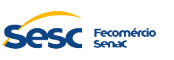 PROGRAMAÇÃO DE CARDÁPIO                                                                                                                                                                                                        Mês: Julho/2024SESC Taguatinga Sul: Nutricionista Juliana Garcia Mesquita – CRN/1 5659                                                                                                                             Período:  01 a 31 JulhoPROGRAMAÇÃO DE CARDÁPIO                                                                                                                                                                                                        Mês: Julho/2024SESC Taguatinga Sul: Nutricionista Juliana Garcia Mesquita – CRN/1 5659                                                                                                                             Período:  01 a 31 JulhoPROGRAMAÇÃO DE CARDÁPIO                                                                                                                                                                                                        Mês: Julho/2024SESC Taguatinga Sul: Nutricionista Juliana Garcia Mesquita – CRN/1 5659                                                                                                                             Período:  01 a 31 JulhoPROGRAMAÇÃO DE CARDÁPIO                                                                                                                                                                                                        Mês: Julho/2024SESC Taguatinga Sul: Nutricionista Juliana Garcia Mesquita – CRN/1 5659                                                                                                                             Período:  01 a 31 JulhoPROGRAMAÇÃO DE CARDÁPIO                                                                                                                                                                                                        Mês: Julho/2024SESC Taguatinga Sul: Nutricionista Juliana Garcia Mesquita – CRN/1 5659                                                                                                                             Período:  01 a 31 JulhoPROGRAMAÇÃO DE CARDÁPIO                                                                                                                                                                                                        Mês: Julho/2024SESC Taguatinga Sul: Nutricionista Juliana Garcia Mesquita – CRN/1 5659                                                                                                                             Período:  01 a 31 JulhoPROGRAMAÇÃO DE CARDÁPIO                                                                                                                                                                                                        Mês: Julho/2024SESC Taguatinga Sul: Nutricionista Juliana Garcia Mesquita – CRN/1 5659                                                                                                                             Período:  01 a 31 JulhoPROGRAMAÇÃO DE CARDÁPIO                                                                                                                                                                                                        Mês: Julho/2024SESC Taguatinga Sul: Nutricionista Juliana Garcia Mesquita – CRN/1 5659                                                                                                                             Período:  01 a 31 JulhoDATAPRATO EXECUTIVOPRATO PRINCIPALACOMPANHAMENTOS ACOMPANHAMENTOS GUARNIÇÕESGUARNIÇÕESMOLHOSOBREMESASegunda-feira1Picadinho de carne Arroz BrancoOvo pochê  Banana frita Farofa temperada *Delícia de abacaxi Terça-feira1Coxa e sobrecoxa grelhada ao molho de laranja Arroz branco  Feijão CariocaCreme de milho Salada verde Molho tártaro  Cocada cremosaQuarta-feira1Bife à cavaloArroz BrancoFeijão CariocaBatata rústica Brócolis salteados*Pudim de leiteQuinta-feira1Carne de sol Arroz BrancoFeijão Carioca Mandioca cozidaPaçoca de carneSalada  Molho vinagreteMousse de maracujá Sexta-feira1Filé de peixe Arroz com brócolisFeijão carioca Abóbora assada  Salada Molho tártaro  Pão de mel Sábado1Feijoada completa  Arroz Branco* Couve refogada/torresmo/farofa/laranja ***Domingo1Galinhada ou Arroz carreteiro ******* Marmita do dia conforme o cardápio da unidade SESC Taguatinga Sul* Marmita do dia conforme o cardápio da unidade SESC Taguatinga Sul* Marmita do dia conforme o cardápio da unidade SESC Taguatinga Sul* Marmita do dia conforme o cardápio da unidade SESC Taguatinga Sul* Marmita do dia conforme o cardápio da unidade SESC Taguatinga Sul* Marmita do dia conforme o cardápio da unidade SESC Taguatinga Sul* Marmita do dia conforme o cardápio da unidade SESC Taguatinga Sul* Marmita do dia conforme o cardápio da unidade SESC Taguatinga Sul* Marmita do dia conforme o cardápio da unidade SESC Taguatinga Sul